2016 Korean Government Scholarship ProgramFor Graduate DegreesApplication Guidelines2016 정부초청외국인 대학원 장학생 모집요강2016. 2.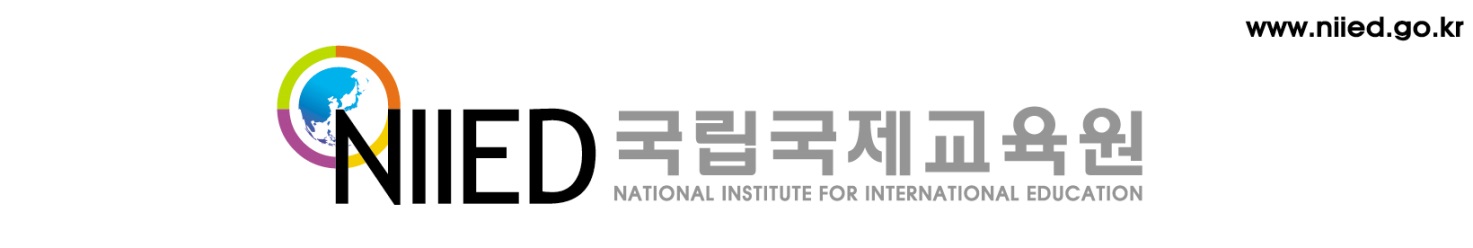 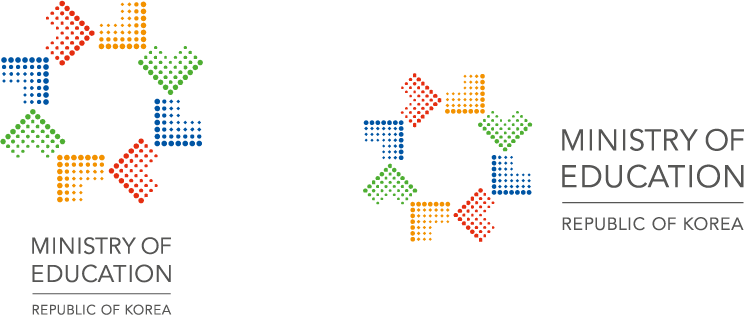 INDEX2016 Korean Government Scholarship ProgramFor Graduate DegreesApplication GuidelinesI. PROGRAM OBJECTIVESThe Korean Government Scholarship Program is designed to provide higher education in Korea for international students with the aim of promoting international exchange in education, as well as mutual friendship amongst the participating countries.II. TOTAL NUMBER OF GRANTEES: 815 CANDIDATES1. 2016 KGSP Quota Reserved for the Embassy Track: 490 Candidates (General + Korean Adoptees)(1) Embassy Track Quota for General ApplicantsApplicants who decide to apply for the scholarship through the Embassy Track must submit their applications to the Embassy of the Republic of Korea in their respective home countries, listed above. (Refer to the section VI for the details on the application procedure)The quota allocation is decided based on the mutual agreements between Korea and the countries above. Among the assigned 490 candidates, 15 are reserved for the overseas Korean adoptees from 12 countries, separate from the quota assigned for the general applicants. (See below for more information.)(2) Embassy Track Quota for Overseas Korean AdopteesOverseas Korean adoptees who graduated or are expected to graduate from Korean universities are eligible to apply. 2. 2016 KGSP Quota Reserved for the University Track: 325 CandidatesApplicants who decide to apply for the scholarship through the university track must submit their applications to the designated Korean universities, listed in the section III. (Refer to the section VI for the details on the application procedure). Among the total of 325 candidates, 265 will be selected from all eligible fields of study. All applicants in the University Track must choose “General” as the type of application on the application form. (Refer to Form 1)Additional 60 are reserved for the regional university applicants in the field of Natural Science and Engineering from selected countries. Refer to the table above for the available countries. Refer to the table in the section III for the list of available regional universitiesIII. AVAILABLE UNIVERSITIES AND FIELDS OF STUDY1. Available Universities: 66 universities or institutions designated by NIIED2. Available Fields of StudyDetailed information about the fields and majors offered by the universities listed above is available under the University Information section on the website, www.studyinkorea.go.kr. Applicants must choose their desired fields of study from the listed programs. Night schools, seasonal programs, online and distant-learning programs are not included. 3. Available Degree ProgramsDoctoral degreesMaster’s degreesIV. ELIGIBILITY 1. Nationality Applicants and their parents must hold foreign citizenship. Korean citizens, including those who hold dual citizenship, are NOT eligible to apply. Applicants and their parents who had previously held Korean citizenship must submit the document of the renunciation of their Korean citizenship. 2. AgeApplicants must be under 40 years of age as of September 1, 2016 (born after September 1, 1976).3. Degree RequirementsApplicants must hold a Bachelor’s or Master’s degree as of August 31, 2016.A Bachelor’s degree, or a diploma equivalent to or higher than a Bachelor’s degree, is required for a Master’s program applicant. A Master’s degree, or a diploma equivalent to or higher than a Master’s degree, is required for a Doctoral program applicant. An Applicant who is expected to obtain the official diploma by August 31, 2016 must submit a certificate of expected degree at the time of applying. The official diploma must be submitted as soon as it is issued by the applicant’s alma mater.Applicants who have completed a degree, Bachelor’s, Master’s or Doctoral, in Korea are NOT eligible to apply.  Applicants who have been enrolled at Korean universities as exchange students are eligible to apply. A KGSP scholar who graduated or are expected to graduate as of August 31, 2016 is eligible to apply under the following conditions:He/ she is allowed to apply only via Embassy Track; and The re-application is allowed only once. 4. GradesApplicants must maintain a grade point average (GPA) higher than any ONE of the followings:2.64 on a 4.0 scale; 2.80 on a 4.3 scale; 2.91 on a 4.5 scale; orScore percentile: 80% Please refer to the Appendix A for the GPA conversion table. Applications with GPA below the threshold above will be automatically disqualified and discarded. It is required to submit an official document issued by the applicant’s alma mater describing the university’s evaluation system as well as the applicant’s academic achievement in any ONE of the following cases: An applicant’s transcript does not include information on GPA, marks or score percentile; or The grades on an applicant’s transcript are difficult to be converted into any one of the GPA criteria mentioned above. 5. HealthApplicants must be in good health, both mentally and physically, to stay in Korea for an extended period of time. Applicants must submit the Personal Medical Assessment, or Form 6, at the time of applying. All applicants who pass the 2nd round of selection must submit the results of the Comprehensive Medical Examination conducted by a licensed physician or a doctor. All of the following persons will be disqualified and their scholarships will be canceled:Applicants who are tested HIV and drug positive; and Applicants with serious health concerns to an extent that they are unable to pursue their studies for an extended period of time in Korea. Applicants with disability who meet the above criteria are eligible to apply. Those who are in pregnancy are NOT eligible to apply. 6. RestrictionsThose who had withdrew from the scholarship after being selected as KGSP grantees in previous years are NOT eligible to apply. 7. Preferred QualitiesApplicants with certified scores on their proficiency in Korean or in English might be given preference. Some examples include the following:Proficiency in Korean: TOPIK (Test of Proficiency in Korean)Proficiency in English: TOEFL, TOEIC, or IELTS AcademicApplicants in the field of natural science, technology, and engineering might be given preference. Applicants for the majors under the Industrial Professionals Training Project (산업전문인력 역량강화사업) of the government of Korea might be given preference. The faculty members at a higher education institution from countries that receive Korea’s Official Development Assistance (ODA) might be given preference. Descendants of the Korean War veterans receive additional 5% of the total marks during the selection reviews. V. REQUIRED DOCUMENTS1. List of Required Documents in Application2. Important NotesAll application documents must be either in Korean or in English. Documents in any other languages must be accompanied by a complete Korean or English translation, authenticated by the issuing institution or notarized by a notary public. Submitted documents will not be returned to the applicants. Application documents must be presented in their original forms. The application documents must be submitted in the order of the checklist on the first page of the application form. Each required document must be numbered and labeled on the top right corner as the following. Example: 7. Diploma of the Bachelor’s DegreeIn case of submitting photocopied documents, applicants MUST have the copies notarized or apostilled and then submit the notarized or apostilled copies. In case of submitting the original documents that cannot be reissued, applicants are advised to submit notarized or apostilled copies of the original documents. Applications that contain incomplete or forged documents will be disqualified and the application in its entirety will be discarded. An applicant who is expected to graduate by August 31, 2016 must submit a certificate of expected degree in place of the diploma at the time of applying. The official diploma must be submitted by August 31, 2016. As for the submission of the published papers and awards, applicants are allowed to submit photocopies. The proof of citizenship include, but are not limited to, the following: A birth certificate issued by the government of the applicant’s country; A certificate of family registration issued by the government of the applicant’s country; or Passport copies of the applicant and parents. The scores of the language proficiency test must be valid at the time of applying. 3. Embassy Track ApplicationApplicants must submit ONE original application documents and THREE photocopies of the application documents. 4. University Track Application Applicants must submit ONE original application documents. VI. APPLICATION PROCEDURE1. Application SubmissionApplicants must apply for the Korean Government Scholarship Program via either the Embassy Track or the University Track. Institutions accepting applications117 Embassies of the Republic of Korea: At some embassies, the Korean Education Center or the Korean Cultural Center is the department in charge of accepting and reviewing the KGSP applications. Contacting the embassy to inquire on the department in charge is strongly recommended. 66 Universities in KoreaThe application submitted to more than ONE institution above, will be automatically disqualified and discarded. Those who apply as overseas Korean adoptees must apply through the Korean Embassy in their home countries. Only those from the selected 12 countries (see the table in the section II-1-(2)) are eligible to apply under this option. KGSP alumni are eligible to apply through the Embassy Track only. Applicants from China must submit their applications to the China Scholarship Council, in accordance with the agreement between the government of Korea and the government of China. Applicants from the Czech Republic must submit their applications to the Ministry of Education of the Czech Republic, in accordance with the agreement between the government of Korea and the government of the Czech Republic. 2. Deadline of Application Submission The deadlines are set by the Korean Embassies and universities that accept applications. Applicants must check the deadline of the embassy or of the university by contacting them directly. Please refer to the following:Contact information for embassies: See Appendix B. Contact information for universities: See Appendix C or the University Information file, announced along with the current application guidelines. 3. Fields of Study and University Choice(1) Embassy TrackApplicants must choose THREE desired universities as well as fields of study out of the 66 universities listed above in section III. Applications that pass the 2nd round of selection will be reviewed by the universities for admission. (Please refer to “4. Selection Procedure” below.)(2) University TrackApplicants must choose ONE desired university out of the 66 universities listed above in section III. (3) For the list of available universities and degree programs, please refer to the “University Information” file, announced along with the guidelines.4. Selection ProcedureDeadline to forward the applications of the successful candidates to NIIED is April 8, 2016. Attention! Applications arriving at NIIED after the deadline will not be considered for review in the 2nd round of selection, and the quotas will be substituted by the applications from other countries or universities. The University Track applicants who pass the 2nd round of selection will automatically be granted admission to the university. The University Track applicants will be selected as the final successful candidates ONLY after they submit their medical examination results. Comprehensive Medical ExaminationAll candidates who pass the 2nd round must get comprehensive medical exams as required by NIIED, and submit the results to NIIED. The medical exams must be conducted by a licensed physician or a doctor. The medical forms will be emailed to the successful candidates of the 2nd round of selection. If the results show that the applicant is unfit to study and live overseas for an extended period of time, he/she will be disqualified. 5. Selection Criteria: Comprehensive EvaluationThe applications will be reviewed by a selection committee at each round. The selection committees will consider many elements in selecting successful candidates. Examples include, but are not limited to, the following: transcript; the letter of self-introduction; the statement of purpose; the letter of recommendation; and certificates of language proficiency (Korean and English), publications, awards, etc.  6. Estimated Timeline of Application ProcedureVII. SCHOLARSHIP INFORMATION 1. Access to the Scholarship Information Available at the following: Global Korea Scholarship (GKS) Website: www.studyinkorea.go.krApplication guidelinesApplication formsUniversity informationEmbassies of the Republic of Korea: Refer to the Appendix B for contact information. Universities in Korea: Refer to the Appendix C for contact information. 2. Scholarship BenefitsAirfareEntry to Korea: an economy class flight ticket to KoreaReturn flight: an economy class flight ticket from Korea to KGSP grantee’s home countryThe airfare for entry will NOT be provided to scholars who have resided in Korea from the time of applying and on. The return flight is available only for the KGSP grantees who successfully complete their degree coursework. The return flight is NOT offered for those who withdraw from the scholarship. Any fees incurred in the domestic travel within a KGSP grantee’s home country are NOT covered. International travel insurance is NOT covered. The flight tickets for the Chinese and Czech KGSP grantees will be prepared and provided by the Chinese and the Czech governments, according to the agreements with the Korean government. Settlement Allowance: 200,000 KRWMonthly Allowance: 900,000 KRWResearch AllowanceLiberal Arts and Social Science Degrees: 210,000 KRW per semesterScience, Technology and Engineering Degrees: 240,000 KRW per semesterLanguage Training Fees: Fully coveredDegree Tuition: Fully coveredTuition up to 5 million KRW is covered by NIIED, and the amount that exceeds 5 million is covered by the host university. The KGSP grantees are waived from the admission fees of the universities. Dissertation Printing Fee ReimbursementThe actual cost of printing as written on the receipt will be reimbursed. The maximum amount is 500,000 KRW for degrees in Liberal Arts and Social Science and 800,000 KRW for degrees in Science, Technology and Engineering. Medical Insurance: 20,000 KRW per monthKorean Proficiency Grants: 100,000 KRW per monthThis special funding is available for KGSP grantees with levels 5 and 6 on TOPIK. Scholarship Completion Grants: 200,000 KRWIt is offered for the KGSP grantees who return to their home countries after completing their degree coursework under the scholarship. It is not offered for the KGSP grantees who decide to stay in Korea after the completion of their degree coursework.  VIII. PERIOD OF SCHOLARSHIP1. Doctoral Degree Program: 4 Years Total (September 1, 2016 – August 31, 2020)1 Year Korean Language Program3 Year Degree Program2. Master’s Degree Program: 3 Years Total (September 1, 2016 – August 31, 2019)1 Year Korean Language Program2 Year Degree Program3. Important Notes on the Scholarship Period. The scholarship period for the degree program cannot and will not be extended. The scholarship period for the language program will not affect the scholarship period for the degree program. For example, even if a grantee takes 6 months of the language program instead of 1 year, the period that the KGSP covers for his/her degree program will remain intact (2 years for Master’s degree and 3 years for Doctoral degrees). KGSP grantees with advanced TOPIK levels (Levels 5 and 6)Those who have the advanced levels at the time of applying will be exempted from the 1-year Korean language program. The exempted period will be deducted from the total scholarship period, down to 2 years for Master’s degrees and 3 years for Doctoral degrees. Those who achieve the advanced levels on TOPIK within the first 6 months of the language program will be exempted from the Korean language program and must start their degree programs in the following semester. The exempted period will be deducted from the total scholarship period, down to 2.5 years for Master’s degrees and 3.5 years for Doctoral degrees. IX. KOREAN LANGUAGE PROGRAMAll scholars, unless exempted, must take the 1-year Korean language program at language institutions assigned by NIIED. Exemption of the Korean language programThe KGSP grantees with advanced levels (5 & 6) on TOPIK at the time of applying will be exempted from the language program and must start their degree programs upon arriving in Korea. The KGSP grantees who achieve advanced levels on TOPIK within the first 6 months of their language program, will be exempted from it in the following semester and must start their degree programs. A valid TOPIK certificate must be submitted to NIIED. When assigning the language institution, NIIED considers the following:The language institution is not located in the same city as the scholar’s degree university; and The language institution offers a variety of opportunities for the scholars to learn different local cultures of Korea. The language institution for successful KGSP grantees will be announced along with the final results. Note that the assigned language institution cannot and will not be changed. The KGSP grantees in the Korean language program must live on-campus at the language institutions. Most rooms of the university dormitories are shared with roommates. Living with family members is strictly forbidden. Prerequisite to complete the language programThe KGSP scholars must obtain at least level 3 on TOPIK by the end of the 1-year Korean language program, in order to be able to proceed to their degree programs. The failure in achieving the level 3 on TOPIK within the 1-year language program will result in the cancellation of the scholarship. X. OTHER IMPORTANT NOTES1. Medical InsuranceUniversities and language institutions will purchase medical insurance plans on behalf of the KGSP grantees. The insurance plan will be effective after the designated dates of arrival. The medical fees incurred throughout the scholarship period will be reimbursed by the insurance company. KGSP grantees must pay for the hospital fees first and submit the receipt to the insurance companyThe insurance company will refund part of the fees. It is the KGSP grantees’ responsibility to check the insurance terms and policies, which will be given through the universities and language institutions. The medical insurance will not cover the expenses for dental or chronic diseases. 2. Scholarship Withdrawal or CancelationThe KGSP grantees who forfeit and withdraw from the scholarship will NOT receive the returning flight tickets or the Scholarship Completion Grants. The KGSP grantees who forfeit and withdraw from the scholarship within the first 3 months after the entry to Korea MUST return the scholarship fees that they have received during the mentioned period. It will include the airfare of the entry ticket to Korea, the settlement allowance, monthly allowance, medical insurance fees, and tuition. 3. Restriction on Changing Universities and DegreesTransferring to a different university under this scholarship is NOT permitted in any case. Changing majors may be possible in limited situations only, including but not limited to the following:with the approval of the applicant’s university and concerned departments; or with the scholarship period unchanged. (3 years for Doctoral and 2 years for Master’s)XI. CONTACT INFORMATION1. Embassies of the Republic of Korea: Please refer to the Appendix B. 2. Universities: Please refer to the Appendix C. 3. Global Korea Scholarship (GKS) Team, NIIEDEmailscgyoo@moe.go.krlmhlucy2015@moe.go.krTelephone82-2-3668-136482-2-3668-1389Fax: 82-2-743-4992Address: 191 Jeongja il-ro, Bundang-gu, Seongnam-si, Gyeonggi-do 13557, Republic of KoreaWebsiteswww.studyinkorea.go.krwww.niied.go.kr4. Other Useful WebsitesFORM 1. Application FormApplication Checklist지원자 제출서류 체크리스트             Institution Receiving Application (접수기관) :                                 Person in Charge (확인자) :                                             Signature(인)Name of Applicant: (Surname)                              (Given Name)                                  Country  :                                                                                           3)  Desired Degree Program :		 Doctoral		 Master’s(*Please check (√) in the appropriate box.)Korean Government Scholarship Program (KGSP) for Graduate DegreesApplication FormPlease check () the following. Click the box to check or uncheck. Application Track 추천기관 Embassy 재외공관		 University 국내대학 Type of Application 추천유형 General 일반추천		 Overseas Korean Adoptee 입양인	 3. Desired Field of Study 희망계열	 Liberal Arts and Social Science 인문사회계열	 Science, Technology and Engineering 자연공학계열	 Arts and Sports 예체능계열4.	Degree Program to Apply 지원과정	 Doctoral 박사과정		 Master’s 석사과정		 Please complete the form below. It must be typed in English ONLY.* GPA(Grade Point Average) must be converted to percentile scores. Refer to the Appendix A for the conversion table. * Doctoral degree applicants must put grades information both for Bachelor’s degree and Master’s degree. FORM 2. Letter of Self-IntroductionPlease type in Korean or in English. The letter must be single spaced within ONE page, with the font Times New Roman, size 10. (*10 points)FORM 3. Statement of PurposePlease type in Korean or in English. The statement of purpose must be single spaced with no more than TWO pages, with the font Times New Roman, size 10. (*10 points)FORM 4. Letter of RecommendationTo the applicant: Please fill in your name and the other required information below. In turn, deliver or email this form to the person who will write this letter. NOTE: Request your recommender to seal his or her letter of recommendation in an official envelope and sign across the back flap upon completion. Recommendation letters that are not sealed and signed will not be accepted.ConfidentialName of Applicant: (Surname)                           (Given Name)                                       Nationality:                                                                                              Desired Degree Program:   Master’s			 Doctoral Desired Major:To the recommender: The person named above has applied for the ‘Korean Government Scholarship Program’. We ask for your assistance, and would appreciate your frank and candid appraisal of the applicant.* Please type or print clearly using black ink.1.  How long have you known the applicant and in what relationship? Please assess the applicant's qualities in the evaluation table given below. Rate the applicant compared to other classmates who are/were in the same school year with him/her. 1. What do you consider to be the applicant’s strengths?2. What do you consider to be the applicant’s weaknesses? 3. How well do you think the applicant has thought out plans for graduate study? 4. Please comment on the applicant’s performance record, potential, or personal qualities which you believe would be helpful in              considering the applicant’s application for the proposed degree program.Recommender’s Name                                                                 Date                 Recommender’s Signature                                                                                   Position or Title:                                                                                           University (Institution):                                                                                      Address:                                                                                                 (zip-code:       -        )Tel:                                   Fax:                                           Please return this form sealed in an official envelope and signed across the back to the applicant. We greatly appreciate your timeliness regarding this letter for your recommendee.FORM 5. KGSP Applicant PledgeFORM 6. PERSONAL MEDICAL ASSESSMENTAttention! Applicants are not required to undergo an authorized medical exam before passing the 2nd Selection with NIIED. The successful candidates of the 2nd round of selection, however, must get the comprehensive medical examinations from a licensed physician or a doctor (including an HIV and TBPE drug test**, etc) in accordance with the requirements of the Korea Immigration Service and the KGSP. If the results show that the applicant is unfit to study and live overseas more than 3 years, he/she may be disqualified.**The TBPE (tetrabromophenolphthalein ethyl ester) drug tests are for evaluating past usage of stimulant drugs.Appendix A. GPA Conversion TableAppendix B. Contact Information of the Korean Embassies※ Attention! Applicants from the countries in parentheses < > must apply to the Korean Embassy in the country grouped together. For example, applicants from the Namibia must apply to Angola. Appendix C. Contact Information of Korean UniversitiesCOUNTRIESQUOTANO. OF COUNTRIESChina241United States of America151Indonesia, Russia, Vietnam103Japan91India81Brazil, Myanmar, Ecuador, Bulgaria, Kyrgyzstan, Turkey66Bangladesh, Ethiopia, Ghana, Kazakhstan, Laos, Malaysia, Mongolia, Pakistan, Peru, Philippines, Sri Lanka, Thailand, Uzbekistan513Azerbaijan, Cambodia, Colombia, Cote d'Ivoire, Egypt, Germany, Israel, Italy, Mexico, Morocco, Nigeria, Panama, Senegal, Serbia, Taiwan, The United Kingdom, Tunisia, Turkmenistan, Uganda419Afghanistan, Argentina, Armenia, Brunei, Canada, Chile, Democratic Republic of the Congo, El Salvador, Finland, France, Gabon, Georgia, Hungary, Iraq, Jordan, Nepal, Oman, Republic of South Africa, Rwanda, Singapore, Sudan, Tajikistan, Tanzania, Timor-Leste, Venezuela325Algeria, Australia, Austria, Belarus, Belgium, Bolivia, Botswana, Burundi, Canada(Quebec), Costa Rica, Croatia, Czech Republic, Denmark, Dominican Republic, Fiji, Gambia, Greece, Guatemala, Honduras, Hong Kong, Iran, Ireland, Jamaica, Kuwait, Kenya, Latvia, Lebanon, Libya, Malawi, Mozambique, Netherlands, New Zealand, Norway, Paraguay, Poland, Portugal, Romania, Saudi Arabia, Slovakia, Slovenia, Spain, Switzerland, Sweden, the Bahamas, Togo, Trinidad and Tobago, Ukraine, Uruguay, Zambia , Zimbabwe250Albania, Angola, Bahrain, Barbados, Benin, Bosnia and Herzegovina, Burkina Faso, Central African Republic, Comoros, Djibouti, Equatorial Guinea, Estonia, Guinea-Bissau, Greenland, Guyana, Haiti, Lesotho, Madagascar, Mali, Mauritania, Mauritius, Montenegro, Namibia, Nicaragua, Niger, Palestine, Papua New Guinea, Qatar, Republic of the Congo, Republic of Seychelles, Saint Kitts and Nevis, Sao Tome Principe, Somalia, Suriname, Swaziland, Syria, United Arab Emirates137Total475157COUNTRIESQUOTANO. OF COUNTRIESThe United States31France 21Australia, Belgium, Canada, Denmark, Germany, Italy, Netherlands, Norway, Sweden, Switzerland110Total1512COUNTRIESQUOTAQUOTAQUOTANO. OF COUNTRIESCOUNTRIESGeneralRegionalUniv.TotalNO. OF COUNTRIESIndonesia, Vietnam84122Uzbekistan83111Mongolia64101Thailand7291Cambodia, Kazakhstan, Philippines6393Ethiopia, Malaysia, Myanmar, Pakistan, Russia5385Bangladesh, Brazil, Mexico, Nepal, Nigeria5275Ghana, India, Kyrgyzstan5163Cameroon, Rwanda, Sri Lanka, Taiwan, Tanzania, Turkey4156Egypt, Poland, Romania, The United States, Uganda, Yemen446Azerbaijan, Colombia, Guinea, Hungary, Laos, Liberia, Peru, Senegal338Algeria, Chile, Costa Rica, Dominican Republic, France, Germany, Iran, Italy, Japan, Jordan, Kenya, Lithuania, Mauritania, Moldova, Morocco, Netherlands, Sierra Leone, Singapore, Spain, Tajikistan, the Democratic Republic of the Congo, the United Kingdom, Turkmenistan, Ukraine, Zambia2225Argentina, Australia, Austria, Belarus, Belgium, Belize, Bolivia, Bhutan, Bulgaria, Canada, Finland, Gabon, Greece, Israel, Lebanon, Maldives, New Zealand, Paraguay, Republic of the Congo, Slovakia, Solomon Islands, Sudan, Timor-Leste1123Total2656032589Available Universities (or Institutions)By TypeTotalNon-RegionalAjou University, Chung-Ang University, Dongguk University, Ewha Womans University, Gachon University, Gwangju Institute of Science and Technology, Hankuk University of Foreign Studies, Hanyang University, Hongik University, Inha University, KAIST (Korea Advanced Institute of Science and Technology), KDI School of Public Policy and Management, Konkuk University,  Kookmin University, Korea Polytechnic University, Korea University, Kyunghee University, Myongji university, POSTECH(Pohang University of Science and Technology), Sangmyung University, Seoul National University, Seoul National University of Science and Technology, Sogang University, Sookmyung Women’s University, Soongsil University, Sungkyunkwan University, The Academy of Korean Studies, Ulsan National Institute of Science and Technology, University of Science & Technology, University Of Seoul, Yonsei University3166RegionalBusan University of Foreign Studies, Chonbuk National University, Chonnam National University, Chosun University, Chungbuk National University, Chungnam  University, Daegu University, Donga University, Dongseo University, Gangneung-Wonju  University, Gyeongsang National University, Hallym University, Handong Global University, Inje University, Jeju National University, Jeonju University, Keimyung University, Kongju National University, KOREATECH(Korea University of Technology and Education), Kumoh National Institute of Technology, Kyungpook National University, Kyungsung university, Namseoul University, Pai Chai University,  Pukyong National University, Pusan National University, Semyung University, Silla Univerity,  Soonchunhyang University, Sunchon National University, Sunmoon University, University of Ulsan, Wonkwang University,  Woosong University, Yeungnam University3566REQUIRED DOCUMENT CHECKLISTREQUIRED DOCUMENT CHECKLISTMASTER’SDOCTORAL1Application Form (Form 1)MUSTMUST2Letter of Self-Introduction (Form 2)MUSTMUST3Statement of Purpose (Form 3)MUSTMUST4ONE Letter of Recommendation (Form 4)MUSTMUST5KGSP Applicant Pledge (Form 5)MUSTMUST6Personal Medical Assessment (Form 6)MUSTMUST7Bachelor’s Diploma or Certificate of Degree : original copyMUSTMUST8Bachelor’s Transcript: original copyMUSTMUST9Master’s Diploma or Certificate of Degree: original copyMUST10Master’s Transcript: original copyMUST11Applicant’s Proof of Citizenship MUSTMUST12Parents’ Proof of CitizenshipMUSTMUST13Certificate of Korean Citizenship RenunciationOPTIONALOPTIONAL14Adoption Documents (Overseas Koreans Adoptees ONLY)OPTIONALOPTIONAL15Certificate of Valid TOPIK: original copyOPTIONALOPTIONAL16Certificate of Valid English Proficiency Test: original copyOPTIONALOPTIONAL17Published PapersOPTIONALOPTIONAL18AwardsOPTIONALOPTIONAL19Applicant’s Passport Copy Successful candidates of 2nd Round ONLYSuccessful candidates of 2nd Round ONLY20Comprehensive Medical Examination ResultsSuccessful candidates of 2nd Round ONLYSuccessful candidates of 2nd Round ONLYFebruary – March Application SubmissionThe deadlines vary for each Korean embassy and university. Applicants must contact the embassy or the university to check the deadlines. March 1st Round of SelectionKorean EmbassiesUniversitiesApril 8Deadline of forwarding applications passing the 1st round to NIIEDApril 21 – 22 2nd Round of Selection Selection Committee at NIIEDMay 3Announcement of the 2nd Round of Selection ResultsGKS Notice on the website, www.studyinkorea.go.kr May 4 – June 33rd Round of Selection (Embassy Track ONLY)For university admissionsUniversities will contact applicants individually regarding the admission results. Universities will notify NIIED regarding the admission results. June 3 – 8 Applicants’ Notice of the Final University/ Major Choice to NIIEDJune 3 – 8 June 3 – 8 Submission of Comprehensive Medical Examination ResultsJune 21Announcement of the final resultsGKS Notice on the website, www.studyinkorea.go.kr Official notice will be sent to each Korean Embassy and Korean universityJune 21 – July 1Invitation LettersNIIED will issue invitation letters to the KGSP grantees via email. Universities will issue the certificates of admission to those who start their degree programs without the language program. July 1 – 31Korean Visa ApplicationWhere to apply: Korean embassies and consulatesD-4 for those who start with the language programD-2 for those who start with the degree programJuly 18 – August 12Reservation of the Flight Tickets to KoreaPrepared and offered by NIIEDFurther guides regarding the entry to Korea will be announced. August 22 – 24Entry to KoreaAugust 29 – 31 NIIED OrientationThe KGSP grantees will be divided into three groups by regionThe orientation for each group will last for 6 hours. Learn Koreanwww.kosnet.go.krKorean Portalwww.korea.netMinistry of Foreign Affairswww.mofa.go.krVisa and Immigrationwww.immigration.go.krVisa and Immigrationwww.hikorea.go.krHigher Education in Koreaheik.academyinfo.go.krREGISTRATION NUMBERREGISTRATION NUMBER*Leave this table blank*Leave this table blankApplication DocumentsApplication DocumentsSubmission StatusSubmission StatusApplication DocumentsApplication DocumentsYesNo1Application Form (Form 1)2Self-Introduction Letter (Form 2)3Statement of Purpose (Form 3)4ONE Letter of Recommendation (Form 4)5KGSP Applicant Pledge (Form 5)6Personal Medical Assessment (Form 6)7Bachelor’s Diploma or Certificate of Degree : original copy8Bachelor’s Transcript: original copy9Master’s Diploma or Certificate of Degree: original copy10Master’s Transcript: original copy11Applicant’s Proof of Citizenship 12Parents’ Proof of Citizenship13Certificate of Korean Citizenship Renunciation14Adoption Documents (Overseas Koreans Adoptees ONLY)15Certificate of TOPIK: original copy16Certificate of English Proficiency Test: original copy17Published Papers 18AwardsFull Name성명Full Name성명Full Name성명Full Name성명Surname 성Surname 성Surname 성Surname 성Surname 성Given Name 이름Given Name 이름Given Name 이름Given Name 이름Given Name 이름Given Name 이름Given Name 이름Given Name 이름Given Name 이름Given Name 이름Gender 성별Gender 성별Gender 성별Gender 성별Gender 성별Gender 성별Gender 성별Gender 성별Marital Status결혼여부Marital Status결혼여부Marital Status결혼여부Marital Status결혼여부Marital Status결혼여부Marital Status결혼여부PhotoSize: 3cm x 4cmPhotoSize: 3cm x 4cmPhotoSize: 3cm x 4cmPhotoSize: 3cm x 4cmPhotoSize: 3cm x 4cmPhotoSize: 3cm x 4cmFull Name성명Full Name성명Full Name성명Full Name성명Surname 성Surname 성Surname 성Surname 성Surname 성Given Name 이름Given Name 이름Given Name 이름Given Name 이름Given Name 이름Given Name 이름Given Name 이름Given Name 이름Given Name 이름Given Name 이름 Male Female Male Female Male Female Male Female Male Female Male Female Male Female Male Female Single Married Single Married Single Married Single Married Single Married Single MarriedPhotoSize: 3cm x 4cmPhotoSize: 3cm x 4cmPhotoSize: 3cm x 4cmPhotoSize: 3cm x 4cmPhotoSize: 3cm x 4cmPhotoSize: 3cm x 4cm※Write the passport name. ※Write the passport name. ※Write the passport name. ※Write the passport name. ※Write the passport name. ※Write the passport name. ※Write the passport name. ※Write the passport name. ※Write the passport name. ※Write the passport name. ※Write the passport name. ※Write the passport name. ※Write the passport name. ※Write the passport name. ※Write the passport name. ※Write the passport name. ※Write the passport name. ※Write the passport name. ※Write the passport name.  Male Female Male Female Male Female Male Female Male Female Male Female Male Female Male Female Single Married Single Married Single Married Single Married Single Married Single MarriedPhotoSize: 3cm x 4cmPhotoSize: 3cm x 4cmPhotoSize: 3cm x 4cmPhotoSize: 3cm x 4cmPhotoSize: 3cm x 4cmPhotoSize: 3cm x 4cmDate of Birth 생년월일(YYYY/MM/DD)Date of Birth 생년월일(YYYY/MM/DD)Date of Birth 생년월일(YYYY/MM/DD)Date of Birth 생년월일(YYYY/MM/DD)Age 나이Age 나이Age 나이Age 나이Age 나이Age 나이Age 나이Age 나이Age 나이Age 나이Age 나이PhotoSize: 3cm x 4cmPhotoSize: 3cm x 4cmPhotoSize: 3cm x 4cmPhotoSize: 3cm x 4cmPhotoSize: 3cm x 4cmPhotoSize: 3cm x 4cmCountry 국가Country 국가Country 국가Country 국가Citizenship 국적Citizenship 국적Citizenship 국적Citizenship 국적Citizenship 국적Citizenship 국적Citizenship 국적Citizenship 국적Citizenship 국적Citizenship 국적Citizenship 국적PhotoSize: 3cm x 4cmPhotoSize: 3cm x 4cmPhotoSize: 3cm x 4cmPhotoSize: 3cm x 4cmPhotoSize: 3cm x 4cmPhotoSize: 3cm x 4cmPassport 여권정보Passport 여권정보Passport 여권정보Passport 여권정보NumberNumberNumberNumberNumberNumberNumberNumberNumberNumberNumberNumberNumberNumberNumberNumberNumberNumberNumberNumberNumberNumberNumberNumberNumberNumberNumberNumberNumberPhotoSize: 3cm x 4cmPhotoSize: 3cm x 4cmPhotoSize: 3cm x 4cmPhotoSize: 3cm x 4cmPhotoSize: 3cm x 4cmPhotoSize: 3cm x 4cmPassport 여권정보Passport 여권정보Passport 여권정보Passport 여권정보Date of Issue                          Date of ExpiryDate of Issue                          Date of ExpiryDate of Issue                          Date of ExpiryDate of Issue                          Date of ExpiryDate of Issue                          Date of ExpiryDate of Issue                          Date of ExpiryDate of Issue                          Date of ExpiryDate of Issue                          Date of ExpiryDate of Issue                          Date of ExpiryDate of Issue                          Date of ExpiryDate of Issue                          Date of ExpiryDate of Issue                          Date of ExpiryDate of Issue                          Date of ExpiryDate of Issue                          Date of ExpiryDate of Issue                          Date of ExpiryDate of Issue                          Date of ExpiryDate of Issue                          Date of ExpiryDate of Issue                          Date of ExpiryDate of Issue                          Date of ExpiryDate of Issue                          Date of ExpiryDate of Issue                          Date of ExpiryDate of Issue                          Date of ExpiryDate of Issue                          Date of ExpiryDate of Issue                          Date of ExpiryDate of Issue                          Date of ExpiryDate of Issue                          Date of ExpiryDate of Issue                          Date of ExpiryDate of Issue                          Date of ExpiryDate of Issue                          Date of ExpiryPhotoSize: 3cm x 4cmPhotoSize: 3cm x 4cmPhotoSize: 3cm x 4cmPhotoSize: 3cm x 4cmPhotoSize: 3cm x 4cmPhotoSize: 3cm x 4cmContact Information 연락처*Must be applicant’sContact Information 연락처*Must be applicant’sContact Information 연락처*Must be applicant’sContact Information 연락처*Must be applicant’sAddressAddressAddressAddressAddressAddressAddressAddressAddressAddressAddressAddressAddressAddressAddressAddressAddressAddressAddressAddressAddressAddressAddressAddressAddressAddressAddressAddressAddressAddressAddressAddressAddressAddressAddressContact Information 연락처*Must be applicant’sContact Information 연락처*Must be applicant’sContact Information 연락처*Must be applicant’sContact Information 연락처*Must be applicant’sPhone (Must start with the country code) Phone (Must start with the country code) Phone (Must start with the country code) Phone (Must start with the country code) Phone (Must start with the country code) Phone (Must start with the country code) Phone (Must start with the country code) Phone (Must start with the country code) Phone (Must start with the country code) Phone (Must start with the country code) Phone (Must start with the country code) Phone (Must start with the country code) Phone (Must start with the country code) Phone (Must start with the country code) Phone (Must start with the country code) Phone (Must start with the country code) Phone (Must start with the country code) Phone (Must start with the country code) Phone (Must start with the country code) Phone (Must start with the country code) Phone (Must start with the country code) Phone (Must start with the country code) Phone (Must start with the country code) Phone (Must start with the country code) Phone (Must start with the country code) Phone (Must start with the country code) Phone (Must start with the country code) Phone (Must start with the country code) Phone (Must start with the country code) Phone (Must start with the country code) Phone (Must start with the country code) Phone (Must start with the country code) Phone (Must start with the country code) Phone (Must start with the country code) Phone (Must start with the country code) Contact Information 연락처*Must be applicant’sContact Information 연락처*Must be applicant’sContact Information 연락처*Must be applicant’sContact Information 연락처*Must be applicant’sE-mailE-mailE-mailE-mailE-mailE-mailE-mailE-mailE-mailE-mailE-mailE-mailE-mailE-mailE-mailE-mailE-mailE-mailE-mailE-mailE-mailE-mailE-mailE-mailE-mailE-mailE-mailE-mailE-mailE-mailE-mailE-mailE-mailE-mailE-mailMost Recently Attended University 최종학력Most Recently Attended University 최종학력Most Recently Attended University 최종학력Most Recently Attended University 최종학력University Name 학교명University Name 학교명University Name 학교명University Name 학교명University Name 학교명University Name 학교명University Name 학교명University Name 학교명University Name 학교명Location (City, Country) 소재국가/도시Location (City, Country) 소재국가/도시Location (City, Country) 소재국가/도시Location (City, Country) 소재국가/도시Location (City, Country) 소재국가/도시Location (City, Country) 소재국가/도시Location (City, Country) 소재국가/도시Location (City, Country) 소재국가/도시Location (City, Country) 소재국가/도시Location (City, Country) 소재국가/도시Location (City, Country) 소재국가/도시Location (City, Country) 소재국가/도시Most Recently Attended University 최종학력Most Recently Attended University 최종학력Most Recently Attended University 최종학력Most Recently Attended University 최종학력Achieved or Expected Degree 학위Achieved or Expected Degree 학위Achieved or Expected Degree 학위Achieved or Expected Degree 학위Achieved or Expected Degree 학위Achieved or Expected Degree 학위Achieved or Expected Degree 학위Achieved or Expected Degree 학위Achieved or Expected Degree 학위 Bachelor’s Master’s Bachelor’s Master’s Bachelor’s Master’s Bachelor’s Master’s Bachelor’s Master’s Bachelor’s Master’s Bachelor’s Master’s Bachelor’s Master’s Bachelor’s Master’s Bachelor’s Master’s Bachelor’s Master’sMajor 전공Major 전공Major 전공Major 전공Major 전공Major 전공Major 전공Major 전공Major 전공Major 전공Major 전공Major 전공Most Recently Attended University 최종학력Most Recently Attended University 최종학력Most Recently Attended University 최종학력Most Recently Attended University 최종학력Degree Thesis Title 최종학위논문제목Degree Thesis Title 최종학위논문제목Degree Thesis Title 최종학위논문제목Degree Thesis Title 최종학위논문제목Degree Thesis Title 최종학위논문제목Degree Thesis Title 최종학위논문제목Degree Thesis Title 최종학위논문제목Degree Thesis Title 최종학위논문제목Degree Thesis Title 최종학위논문제목Language Abilities 어학능력Language Abilities 어학능력Language Abilities 어학능력Language Abilities 어학능력TOPIK LevelTOPIK LevelTOPIK LevelTOPIK LevelTOPIK LevelTOPIK LevelTOPIK LevelTOPIK LevelTOPIK Level1 2 3 4 5 61 2 3 4 5 61 2 3 4 5 61 2 3 4 5 61 2 3 4 5 61 2 3 4 5 61 2 3 4 5 61 2 3 4 5 61 2 3 4 5 61 2 3 4 5 61 2 3 4 5 61 2 3 4 5 6English Proficiency Test Scores영어공인성적English Proficiency Test Scores영어공인성적English Proficiency Test Scores영어공인성적English Proficiency Test Scores영어공인성적English Proficiency Test Scores영어공인성적English Proficiency Test Scores영어공인성적English Proficiency Test Scores영어공인성적English Proficiency Test Scores영어공인성적English Proficiency Test Scores영어공인성적TypeTypeTypeTypeScorePublished Papers (If available)Published Papers (If available)Published Papers (If available)Published Papers (If available)Awards(If available)Awards(If available)Awards(If available)Awards(If available)Choice of University/ Major 지원신청대학Choice of University/ Major 지원신청대학Choice of University/ Major 지원신청대학Choice of University/ Major 지원신청대학University 대학University 대학University 대학University 대학University 대학University 대학University 대학University 대학University 대학University 대학University 대학Division 계열Division 계열Division 계열Division 계열Division 계열Division 계열Division 계열Division 계열Division 계열Division 계열Division 계열Division 계열Division 계열Division 계열Division 계열Division 계열Department 학과명Department 학과명Department 학과명Department 학과명Department 학과명Department 학과명Department 학과명Department 학과명※ Attention! Embassy Track applicants must choose THREE universities and majors.             University Track applicants must choose ONE university and major. ※ Attention! Embassy Track applicants must choose THREE universities and majors.             University Track applicants must choose ONE university and major. ※ Attention! Embassy Track applicants must choose THREE universities and majors.             University Track applicants must choose ONE university and major. ※ Attention! Embassy Track applicants must choose THREE universities and majors.             University Track applicants must choose ONE university and major. ※ Attention! Embassy Track applicants must choose THREE universities and majors.             University Track applicants must choose ONE university and major. ※ Attention! Embassy Track applicants must choose THREE universities and majors.             University Track applicants must choose ONE university and major. ※ Attention! Embassy Track applicants must choose THREE universities and majors.             University Track applicants must choose ONE university and major. ※ Attention! Embassy Track applicants must choose THREE universities and majors.             University Track applicants must choose ONE university and major. ※ Attention! Embassy Track applicants must choose THREE universities and majors.             University Track applicants must choose ONE university and major. ※ Attention! Embassy Track applicants must choose THREE universities and majors.             University Track applicants must choose ONE university and major. ※ Attention! Embassy Track applicants must choose THREE universities and majors.             University Track applicants must choose ONE university and major. ※ Attention! Embassy Track applicants must choose THREE universities and majors.             University Track applicants must choose ONE university and major. ※ Attention! Embassy Track applicants must choose THREE universities and majors.             University Track applicants must choose ONE university and major. ※ Attention! Embassy Track applicants must choose THREE universities and majors.             University Track applicants must choose ONE university and major. ※ Attention! Embassy Track applicants must choose THREE universities and majors.             University Track applicants must choose ONE university and major. ※ Attention! Embassy Track applicants must choose THREE universities and majors.             University Track applicants must choose ONE university and major. ※ Attention! Embassy Track applicants must choose THREE universities and majors.             University Track applicants must choose ONE university and major. ※ Attention! Embassy Track applicants must choose THREE universities and majors.             University Track applicants must choose ONE university and major. ※ Attention! Embassy Track applicants must choose THREE universities and majors.             University Track applicants must choose ONE university and major. ※ Attention! Embassy Track applicants must choose THREE universities and majors.             University Track applicants must choose ONE university and major. ※ Attention! Embassy Track applicants must choose THREE universities and majors.             University Track applicants must choose ONE university and major. ※ Attention! Embassy Track applicants must choose THREE universities and majors.             University Track applicants must choose ONE university and major. ※ Attention! Embassy Track applicants must choose THREE universities and majors.             University Track applicants must choose ONE university and major. ※ Attention! Embassy Track applicants must choose THREE universities and majors.             University Track applicants must choose ONE university and major. ※ Attention! Embassy Track applicants must choose THREE universities and majors.             University Track applicants must choose ONE university and major. ※ Attention! Embassy Track applicants must choose THREE universities and majors.             University Track applicants must choose ONE university and major. ※ Attention! Embassy Track applicants must choose THREE universities and majors.             University Track applicants must choose ONE university and major. ※ Attention! Embassy Track applicants must choose THREE universities and majors.             University Track applicants must choose ONE university and major. ※ Attention! Embassy Track applicants must choose THREE universities and majors.             University Track applicants must choose ONE university and major. ※ Attention! Embassy Track applicants must choose THREE universities and majors.             University Track applicants must choose ONE university and major. ※ Attention! Embassy Track applicants must choose THREE universities and majors.             University Track applicants must choose ONE university and major. ※ Attention! Embassy Track applicants must choose THREE universities and majors.             University Track applicants must choose ONE university and major. ※ Attention! Embassy Track applicants must choose THREE universities and majors.             University Track applicants must choose ONE university and major. ※ Attention! Embassy Track applicants must choose THREE universities and majors.             University Track applicants must choose ONE university and major. ※ Attention! Embassy Track applicants must choose THREE universities and majors.             University Track applicants must choose ONE university and major. ※ Attention! Embassy Track applicants must choose THREE universities and majors.             University Track applicants must choose ONE university and major. ※ Attention! Embassy Track applicants must choose THREE universities and majors.             University Track applicants must choose ONE university and major. ※ Attention! Embassy Track applicants must choose THREE universities and majors.             University Track applicants must choose ONE university and major. ※ Attention! Embassy Track applicants must choose THREE universities and majors.             University Track applicants must choose ONE university and major. Choice #1Choice #1Choice #1Choice #1Choice #2Choice #2Choice #2Choice #2Choice #3Choice #3Choice #3Choice #3Previously Achieved Degree(s)학력Previously Achieved Degree(s)학력Period 기간Period 기간Period 기간Period 기간University/ Institution 학교명University/ Institution 학교명University/ Institution 학교명University/ Institution 학교명University/ Institution 학교명University/ Institution 학교명University/ Institution 학교명University/ Institution 학교명University/ Institution 학교명University/ Institution 학교명University/ Institution 학교명University/ Institution 학교명Country 소재국Country 소재국Country 소재국Country 소재국Country 소재국Country 소재국Country 소재국Country 소재국Country 소재국Country 소재국Major 전공분야Major 전공분야Major 전공분야Major 전공분야Major 전공분야Major 전공분야Major 전공분야Major 전공분야Major 전공분야Degree 학위Degree 학위Previously Achieved Degree(s)학력Previously Achieved Degree(s)학력Previously Achieved Degree(s)학력Previously Achieved Degree(s)학력Previously Achieved Degree(s)학력Previously Achieved Degree(s)학력Previously Achieved Degree(s)학력Previously Achieved Degree(s)학력GPA*(ONLY for terms or semesters completed)성적 (이수학기만)School Year1st year1st year1st year1st year2nd year2nd year2nd year2nd year2nd year2nd year3rd year3rd year3rd year3rd year3rd year3rd year4th year4th year4th year4th year4th year4th year4th year4th year5th year5th year5th year5th year5th year5th yearCumulative GPA 평균평점Cumulative GPA 평균평점Cumulative GPA 평균평점Cumulative GPA 평균평점Cumulative GPA 평균평점Score Percentile 환산점수Score Percentile 환산점수GPA*(ONLY for terms or semesters completed)성적 (이수학기만)Term/ Semester122312333311222311222333111233Cumulative GPA 평균평점Cumulative GPA 평균평점Cumulative GPA 평균평점Cumulative GPA 평균평점Cumulative GPA 평균평점Score Percentile 환산점수Score Percentile 환산점수GPA*(ONLY for terms or semesters completed)성적 (이수학기만)Bachelor’s/////////////////////////////// 100/ 100GPA*(ONLY for terms or semesters completed)성적 (이수학기만)Master’s/////////////////////////////// 100/ 100Employment or Professional Research Experience직업 혹은 연구경력Employment or Professional Research Experience직업 혹은 연구경력Employment or Professional Research Experience직업 혹은 연구경력PeriodPeriodPeriodPeriodPeriodPeriodPeriodPeriodInstitution/ CompanyInstitution/ CompanyInstitution/ CompanyInstitution/ CompanyInstitution/ CompanyInstitution/ CompanyInstitution/ CompanyInstitution/ CompanyInstitution/ CompanyInstitution/ CompanyInstitution/ CompanyPositionPositionPositionPositionPositionPositionPositionPositionPositionPositionPositionPositionPositionResponsibilitiesResponsibilitiesResponsibilitiesResponsibilitiesEmployment or Professional Research Experience직업 혹은 연구경력Employment or Professional Research Experience직업 혹은 연구경력Employment or Professional Research Experience직업 혹은 연구경력Employment or Professional Research Experience직업 혹은 연구경력Employment or Professional Research Experience직업 혹은 연구경력Employment or Professional Research Experience직업 혹은 연구경력Employment or Professional Research Experience직업 혹은 연구경력Employment or Professional Research Experience직업 혹은 연구경력Employment or Professional Research Experience직업 혹은 연구경력Previous Visits to Korea 과거 한국 거주 또는체류 사실Previous Visits to Korea 과거 한국 거주 또는체류 사실Previous Visits to Korea 과거 한국 거주 또는체류 사실PeriodPeriodPeriodPeriodPeriodPeriodPeriodPeriodPurpose of StayPurpose of StayPurpose of StayPurpose of StayPurpose of StayPurpose of StayPurpose of StayPurpose of StayPurpose of StayPurpose of StayPurpose of StayCity or RegionCity or RegionCity or RegionCity or RegionCity or RegionCity or RegionCity or RegionCity or RegionCity or RegionCity or RegionCity or RegionCity or RegionCity or RegionAffiliated OrganizationAffiliated OrganizationAffiliated OrganizationAffiliated OrganizationPrevious Visits to Korea 과거 한국 거주 또는체류 사실Previous Visits to Korea 과거 한국 거주 또는체류 사실Previous Visits to Korea 과거 한국 거주 또는체류 사실Previous Visits to Korea 과거 한국 거주 또는체류 사실Previous Visits to Korea 과거 한국 거주 또는체류 사실Previous Visits to Korea 과거 한국 거주 또는체류 사실Previously Received  Scholarship Awards from Korean institutions장학금 수혜Previously Received  Scholarship Awards from Korean institutions장학금 수혜Previously Received  Scholarship Awards from Korean institutions장학금 수혜Sponsor 지원기관Sponsor 지원기관Sponsor 지원기관Sponsor 지원기관Sponsor 지원기관Sponsor 지원기관Sponsor 지원기관Sponsor 지원기관Sponsor 지원기관Sponsor 지원기관Sponsor 지원기관Sponsor 지원기관Sponsor 지원기관Grant Amount 지원금액(USD/year)Grant Amount 지원금액(USD/year)Grant Amount 지원금액(USD/year)Grant Amount 지원금액(USD/year)Grant Amount 지원금액(USD/year)Grant Amount 지원금액(USD/year)Grant Amount 지원금액(USD/year)Grant Amount 지원금액(USD/year)Grant Amount 지원금액(USD/year)Grant Amount 지원금액(USD/year)Grant Amount 지원금액(USD/year)Grant Amount 지원금액(USD/year)Grant Amount 지원금액(USD/year)Period 수혜기간Period 수혜기간Period 수혜기간Period 수혜기간Period 수혜기간Period 수혜기간Period 수혜기간Period 수혜기간Period 수혜기간Period 수혜기간Previously Received  Scholarship Awards from Korean institutions장학금 수혜Previously Received  Scholarship Awards from Korean institutions장학금 수혜Previously Received  Scholarship Awards from Korean institutions장학금 수혜/////////////Previously Received  Scholarship Awards from Korean institutions장학금 수혜Previously Received  Scholarship Awards from Korean institutions장학금 수혜Previously Received  Scholarship Awards from Korean institutions장학금 수혜/////////////년(yyyy)        월(mm)       일(dd)Applicant's  Name :                                           (signature)년(yyyy)        월(mm)       일(dd)Applicant's  Name :                                           (signature)년(yyyy)        월(mm)       일(dd)Applicant's  Name :                                           (signature)년(yyyy)        월(mm)       일(dd)Applicant's  Name :                                           (signature)년(yyyy)        월(mm)       일(dd)Applicant's  Name :                                           (signature)년(yyyy)        월(mm)       일(dd)Applicant's  Name :                                           (signature)년(yyyy)        월(mm)       일(dd)Applicant's  Name :                                           (signature)년(yyyy)        월(mm)       일(dd)Applicant's  Name :                                           (signature)년(yyyy)        월(mm)       일(dd)Applicant's  Name :                                           (signature)년(yyyy)        월(mm)       일(dd)Applicant's  Name :                                           (signature)년(yyyy)        월(mm)       일(dd)Applicant's  Name :                                           (signature)년(yyyy)        월(mm)       일(dd)Applicant's  Name :                                           (signature)년(yyyy)        월(mm)       일(dd)Applicant's  Name :                                           (signature)년(yyyy)        월(mm)       일(dd)Applicant's  Name :                                           (signature)년(yyyy)        월(mm)       일(dd)Applicant's  Name :                                           (signature)년(yyyy)        월(mm)       일(dd)Applicant's  Name :                                           (signature)년(yyyy)        월(mm)       일(dd)Applicant's  Name :                                           (signature)년(yyyy)        월(mm)       일(dd)Applicant's  Name :                                           (signature)년(yyyy)        월(mm)       일(dd)Applicant's  Name :                                           (signature)년(yyyy)        월(mm)       일(dd)Applicant's  Name :                                           (signature)년(yyyy)        월(mm)       일(dd)Applicant's  Name :                                           (signature)년(yyyy)        월(mm)       일(dd)Applicant's  Name :                                           (signature)년(yyyy)        월(mm)       일(dd)Applicant's  Name :                                           (signature)년(yyyy)        월(mm)       일(dd)Applicant's  Name :                                           (signature)년(yyyy)        월(mm)       일(dd)Applicant's  Name :                                           (signature)년(yyyy)        월(mm)       일(dd)Applicant's  Name :                                           (signature)년(yyyy)        월(mm)       일(dd)Applicant's  Name :                                           (signature)년(yyyy)        월(mm)       일(dd)Applicant's  Name :                                           (signature)년(yyyy)        월(mm)       일(dd)Applicant's  Name :                                           (signature)년(yyyy)        월(mm)       일(dd)Applicant's  Name :                                           (signature)년(yyyy)        월(mm)       일(dd)Applicant's  Name :                                           (signature)년(yyyy)        월(mm)       일(dd)Applicant's  Name :                                           (signature)년(yyyy)        월(mm)       일(dd)Applicant's  Name :                                           (signature)년(yyyy)        월(mm)       일(dd)Applicant's  Name :                                           (signature)년(yyyy)        월(mm)       일(dd)Applicant's  Name :                                           (signature)년(yyyy)        월(mm)       일(dd)Applicant's  Name :                                           (signature)년(yyyy)        월(mm)       일(dd)Applicant's  Name :                                           (signature)년(yyyy)        월(mm)       일(dd)Applicant's  Name :                                           (signature)년(yyyy)        월(mm)       일(dd)Applicant's  Name :                                           (signature)o Your course of life, your view of life, study background, your hopes & wishes, etc o Your education and work experience, etc., in relation to the KGSP program o Your motivations for applying for this program o Reason for study in KoreaGoal of study &Study Plan o Goal of study, title or subject of research, and detailed study plan o Goal of study, title or subject of research, and detailed study planFuture Planafter StudyFuture Planafter Study o Future plan in Korea or another country after study in KoreaClassificationTruly ExceptionalExcellentVery GoodGoodBelow AverageN/AClassificationTop 2%Top 10%Top 25%Middle 50%Lower 25%N/AAcademic AchievementFuture Academic PotentialIntegrityResponsibility/IndependenceCreativity/OriginalityCommunication SkillsInterpersonal skillsLeadership PledgeAs an applicant for the 2016 “Korean Government Scholarship Program (KGSP) for Graduate Study”, I pledge to abide by the following rules:(1)	To refrain from violation of university regulations and to fulfill my obligations as a  KGSP scholar to the best of my ability.(2)	To behave in a manner appropriate to Korean culture and society, and not to participate in any form of political activity (such as organizing a political party, joining a political party, attending political meetings, publishing political articles and declarations, organizing or participating in demonstrations of a political nature, and so on).(3) To accept responsibility for paying any debts incurred in Korea(4) To agree with NIIED's decision concerning the graduate program and the Korean language course (5) To abide by all terms and regulations set by NIIED.(6) To permit NIIED to use my personal information for the KGSP.If I am proved to have violated any of the above or to have made a false statement in my application documents, I shall accept any resolution or penalty made by NIIED, even when it may/might result in suspension, revocation or withdrawal of my scholarship.  I was informed and fully understand that KGSP scholars are not permitted to transfer schools for the entire duration of scholarship after confirming their host institution including Korean language institution.Date (YYYY/ MM/ DD): Applicant’s Name :                          (signature)Gender Male  FemaleHEIGHT cmcmcmWEIGHT WEIGHT kgQUESTIONQUESTIONQUESTIONQUESTIONYESNONOIF YES, PLEASE EXPLAINIF YES, PLEASE EXPLAINHave you ever had an infectious disease that posed a risk to public health (such as, but not limited to, tuberculosis, HIV and other STDs)?Have you ever had an infectious disease that posed a risk to public health (such as, but not limited to, tuberculosis, HIV and other STDs)?Have you ever had an infectious disease that posed a risk to public health (such as, but not limited to, tuberculosis, HIV and other STDs)?Have you ever had an infectious disease that posed a risk to public health (such as, but not limited to, tuberculosis, HIV and other STDs)?Do you have allergies? Do you have allergies? Do you have allergies? Do you have allergies? Do you have hyper tension? Do you have hyper tension? Do you have hyper tension? Do you have hyper tension? Do you have diabetes? Do you have diabetes? Do you have diabetes? Do you have diabetes? Do you have any type of Hepatitis? Do you have any type of Hepatitis? Do you have any type of Hepatitis? Do you have any type of Hepatitis? Have you ever suffered from or been treated for depression, anxiety, or any other mental or mood disorder? (If you have received treatment, please explain and attach an official medical report.)Have you ever suffered from or been treated for depression, anxiety, or any other mental or mood disorder? (If you have received treatment, please explain and attach an official medical report.)Have you ever suffered from or been treated for depression, anxiety, or any other mental or mood disorder? (If you have received treatment, please explain and attach an official medical report.)Have you ever suffered from or been treated for depression, anxiety, or any other mental or mood disorder? (If you have received treatment, please explain and attach an official medical report.)Have you ever been addicted to alcohol?Have you ever been addicted to alcohol?Have you ever been addicted to alcohol?Have you ever been addicted to alcohol?Have you ever abused any narcotic, stimulant, hallucinogen or other substance (whether legal or prohibited)?Have you ever abused any narcotic, stimulant, hallucinogen or other substance (whether legal or prohibited)?Have you ever abused any narcotic, stimulant, hallucinogen or other substance (whether legal or prohibited)?Have you ever abused any narcotic, stimulant, hallucinogen or other substance (whether legal or prohibited)?Have you been hospitalized in the last two (2) years?Have you been hospitalized in the last two (2) years?Have you been hospitalized in the last two (2) years?Have you been hospitalized in the last two (2) years?Have you had any serious injury, ailment or sickness in the last five (5) years?Have you had any serious injury, ailment or sickness in the last five (5) years?Have you had any serious injury, ailment or sickness in the last five (5) years?Have you had any serious injury, ailment or sickness in the last five (5) years?Do you have any visual or hearing impairments?Do you have any visual or hearing impairments?Do you have any visual or hearing impairments?Do you have any visual or hearing impairments?Do you have any physical disabilities?Do you have any physical disabilities?Do you have any physical disabilities?Do you have any physical disabilities?Do you have any cognitive/mental disabilities?Do you have any cognitive/mental disabilities?Do you have any cognitive/mental disabilities?Do you have any cognitive/mental disabilities?Are you taking any prescribed medication?Are you taking any prescribed medication?Are you taking any prescribed medication?Are you taking any prescribed medication?Are you on a special diet? Are you on a special diet? Are you on a special diet? Are you on a special diet? 4.0 Scale4.3 Scale4.5 Scale5.0 Scale100 Points Scale3.97 ~ 4.04.26 ~ 4.34.46 ~ 4.54.95 ~ 5.001003.92 ~ 3.964.22 ~ 4.254.41 ~ 4.454.90 ~ 4.94993.88 ~ 3.914.17 ~ 4.214.36 ~ 4.404.84 ~ 4.89983.84 ~ 3.874.12 ~ 4.164.31 ~ 4.354.79 ~ 4.83973.80 ~ 3.834.08 ~ 4.114.26 ~ 4.304.73 ~ 4.78963.75 ~ 3.794.03 ~ 4.074.21 ~ 4.254.68 ~ 4.72953.71 ~ 3.743.98 ~ 4.024.16 ~ 4.204.62 ~ 4.67943.67 ~ 3.703.93 ~ 3.974.11 ~ 4.154.57 ~ 4.61933.62 ~ 3.663.89 ~ 3.924.06 ~ 4.104.51 ~ 4.56923.58 ~ 3.613.84 ~ 3.884.01 ~ 4.054.45 ~ 4.50913.49 ~ 3.573.75 ~ 3.833.91 ~ 4.004.34 ~ 4.44903.41 ~ 3.483.65 ~ 3.743.81 ~ 3.904.23 ~ 4.33893.32 ~ 3.403.56 ~ 3.643.71 ~ 3.804.12 ~ 4.22883.24 ~ 3.313.46 ~ 3.553.61 ~ 3.704.01 ~ 4.11873.15 ~ 3.233.37 ~ 3.453.51 ~ 3.603.90 ~ 4.00863.07 ~ 3.143.27 ~ 3.363.41 ~ 3.503.79 ~ 3.89852.98 ~ 3.063.18 ~ 3.263.31 ~ 3.403.68 ~ 3.78842.90 ~ 2.973.09 ~ 3.173.21 ~ 3.303.57 ~ 3.67832.81 ~ 2.892.99 ~ 3.083.11 ~ 3.203.45 ~ 3.56822.72 ~ 2.802.90 ~ 2.983.01 ~ 3.103.34 ~ 3.44812.64 ~ 2.712.80 ~ 2.892.91 ~ 3.003.23 ~ 3.3380NoCountryTELFAXEmail1Afghanistan93-20-210-248193-20-210-2725kabul@mofa.go.kr2Algeria213-21-54-65-55213-21-54-65-70koemal@mofa.go.kr3Angola<Namibia>244-222-006-067~8244-222-006-066korembassy_angola@mofa.go.kr4Argentina(54-11) 4802-9665/8865/8062/0923(54-11) 4803-6993argentina@mofa.go.kr5Australia(61 2) 6270-4100(61 2) 6273-4839australia@mofat.go.kr6Austria<Slovenia>(43-1) 478-1991(43-1) 478-1013mail@koreaemb.at7Azerbaijan<Georgia>(994-12) 596-7901-3(994-12) 596-7904azeremb@mofat.go.kr8Bahrain973-1753 1120973-1753 1140, 0577koreanembassy.bahrain@gmail.com9Bangladesh<Bhutan>(8802) 881-2088~90, 881-2041(8802) 882-3871embdhaka@mofa.go.kr10Belarus(375-17) 306-0147-9(375-17) 306-0160belemb@mofat.go.kr11Belgium32 (0)2 675 57 7732 (0)2 675 52 21eukorea@mofa.go.kr12Bolivia(591) 2-211-0361~3(591) 2211 0365coreabolivia@gmail.com13Brasil(55-61)3321-2500 (55-61)3321-2508 emb-br@mofa.go.kr14Brunei(673) 2330248, 2330249, 2330250(673) 233-0254brunei@mofa.go.kr15Bulgaria(359-2) 971-2181(359-2) 971-3388korean-embassy@mofat.go.kr 16Cambodia(855-23)211 900/3(855-23)219 200cambodia@mofa.go.kr17Cameroon<Central African Republic>237-2220-3756, 6237-2220-4127237-2220-3757 cameroon@mofa.go.kr 18Canada(613) 244-5010(613) 244-5043, 613-244-5034canada@mofa.go.kr19<Quebec(Montreal)>(514) 845-2555(514) 845-1119montreal@mofa.go.kr20Chile(56-2) 2228 4214(56-2) 2206 2355embajadadecoreaenchile@gmail.com21China(86-10) 8531-0700(86-10)8531-0726 (CSC contact info) 66093900/8839361922Colombia(571) 616-7200, 8149, 8872(571) 610-0338embacorea@mofa.go.kr23Costa Rica(506)2220-3160, 3166, 3159(506)2220-3168koco@mofa.go.kr24Cote d'ivoire<Burkina Faso, Niger>(225)2248-6701/2248-6703(225)2248-6757ambcoabj@mofat.go.kr25Croatia<Bosnia and Herzegovina>385-(0)1-4821-282N/Acroatia@mofa.go.kr26Czech234-090-411234-090-450czech@mofa.go.kr27DR Congo<Congo>243) (0)1-503 5001~4243) (0)1-505 0005amb-congo@mofat.go.kr28Denmark<Greenland>45 39 46 04 0045 39 46 04 22korembdk@mofat.go.kr29Dominican Republic <Saint Kitts and Nevis, Bahamas, Haiti>(1-809) 482-6505(1-809) 482-6504embcod@mofa.go.kr30Ecuador593-2-290-9227~9229593-2-298-7127ecuador@mofa.go.kr31Egypt3761-1234~73761-1238egypt@mofa.go.kr32El Salvador(503) 2263-9145(503) 2263-0783embcorea@mofa.go.kr33Ethiopia<Djibouti, Seychelles>(251-11)3-72 81 11~14(251-11)3-72 81 15ethiopia@mofa.go.kr34Fiji(679) 330-0977, 330-0683, 330-0709(679) 330-8059korembfj@mofa.go.kr35Finland<Estonia>(358-9)251 5000(358-9)251 50055korembfi@mofa.go.kr36France33-01-4753-699133-01-4753-697733-01-45-51-5592frn_educn@mest.go.kr37Gabon<Equatorial Guinea, Sao Tome and Principe>(00241) 0530-1900, 05-30-1901(00241) 0173-9905gabon-ambcoree@mofa.go.kr38Germany49-(0)228-943-79049-(0)228-372-7894admin-bn@mofa.go.kr39Ghana<Benin, Togo>(+233-30) 277-6157, 7533, 9921, 1705, 8410(+233-30) 277-2313ghana@mofa.go.kr40Greece<Albania>30-210-698-4080/230-210-698-4083gremb@mofa.go.kr41Guatemala(502) 2382-4051 ~ 542(502) 2382-4057korembsy@mofa.go.kr42Honduras(504) 2235-5561/3(504) 2235-5564coreaembajada@mofa.go.kr43Hong Kong(+852)2529-4141(+852) 2861-3699hkg-info@mofa.go.kr44Hungary(36-1) 462-3080(36-1) 351-1182hungary@mofa.go.kr45India(91-11) 4200-7000(91-11) 2688-4840india@mofa.go.kr46Indonesia62-21-2967-255562-21-2967-2556koremb_in@mofa.go.kr47Iran(98) 21-8805-4900~4(98) 21-8805-4899emb-ir@mofa.go.kr48Iraq964 -(0)77-0725-2006N/Akembiraq@mofa.go.kr 49Ireland353 (0)1 660 8800/8053, 668 2109353 (0)1 660 8716irekoremb@mofa.go.kr50Israel( 972)9-951-0318/22(972)9-956-9853israel@mofa.go.kr51Italy(39) 06-802461(39)06-8024-6259consul-it@mofa.go.kr52Jamaica(1-876) 924-2731, 4198(1-876) 924-7325jamaica@mofa.go.kr53Japan(81-3)3452-7611/9(81-3)3452-7420N/A54Jordan(962-6)593-0745~6962-6)593-0280jordan@mofa.go.kr55Kazakhstan7-727-246-8897,88987-727-246-9011almakorea@mofat.go.kr56Kenya<Comoros, Mauritius, Somalia>254-20-361-5000254-20-374-1337~8emb-ke@mofa.go.kr57Kuwait(965) 2537-8621/2/3(965) 2537-8628/9kuwait@mofa.go.kr58Kyrgyzstan(+996)312-57-5923, 57-5974, 56-0271(+996)312-57-6004korea.kg@gmail.com59Lao PDR 856-21-352-031~3856-21-352-035laos@mofa.go.kr60Latvia371-6732-4273N/AN/A61Lebanon<Syria>(961)- 5-953167~9(961)-5-953170lbkor@mofa.go.kr 62Libya(218-21) 483-1322/1323/1326(218-21) 483-1324libya@mofat.go.kr63Malaysia(603) 4251-2336(603) 4252-1425korem-my@mofa.go.kr64Mexico<Belize>52-55-5202-986652-55-5540-7446embcoreamx@mofat.go.kr65Mongolia(976-11) 32-1548(976-11) 31-1157kormg@mofa.go.kr66Morocco<Mauritania>(0537) 75-1767, 6791, 6726, 1966(0537) 75-0189morocco@mofat.go.kr67Mozambique+258 21 495 625+258 21 495 638embassy_mz@mofa.go.kr   68Myanmar95-1-527142~4, 95-1-513286myanmar@mofa.go.kr69Nepal(977-1) 4270172, 4277391, 4270417(977-1) 4275485/ 4272041konepemb@mofa.go.kr70Netherlands31-70-358-6076(국내)070-358-6076)31-70-350-4712koreanembassynl@mofa.go.kr71New Zealand(64-4)473-9073/4(64-4)472-3865info-nz@mofa.go.kr72Nicaragua(505)2254-8110, 8107(505)2254-8131nicaragua@mofa.go.kr 73Nigeria<Liberia, Sierra Leone>234-(0)9- 461-2701234-(0)9- 461-2702emb-ng@mofat.go.kr74Norway(47) 22 54 70 90(47) 22 56 14 11kornor@mofa.go.kr75Oman(968)24691490,24691491,24691492(968)24691495emboman@mofa.go.kr76Pakistan(92-51) 227-9380/1, 227-9385/6/7(92-51) 227-9391, 287-3145pakistan@mofa.go.kr77Palestine972-2-240-2846/2847972-2-240-2848palestine@mofat.go.kr78Panama507-264-8203, 8360507-264-8825panama@mofa.go.kr79Papua New Guinea<Solomon Is.>(675) 321-5822, 5823, 5824(675) 321-5828embpng@mofa.go.kr80Paraguay(595-21) 605-606(595-21) 601-376paraguay@mofa.go.kr81Peru(51-1) 632-5000(51-1) 632-5010peru@mofa.go.kr82Philippines(63-2) 856-9210(63-2) 856-9008, 9019philippines@mofa.go.kr83Poland<Lithuania>(48-22) 559-2900~04(48-22) 559-2905koremb_waw@mofa.go.kr84Portugal351 21 793 7200351 21 797 7176embpt@mofa.go.kr85Qatar974-4483-2238~9974-4483-3264koemb_qa@mofa.go.kr86Romania(40-21)230-7198(40-21)230-7629romania@mofa.go.kr 87Russia<Armenia>(7-495)783-2727(7-495)783-2777, (7-495)783-2797embru@mofa.go.kr88Rwanda<Burundi>250-252-577-577250-252-572-127koremb-rwanda@mofat.go.kr(국문)koremb-rwanda@hotmail.com(영문)89Saudi Arabia966-11-488-2211966-11-488-1317emsau@mofat.go.kr90Senegal<Gambia, Guinea, Guinea Bissau, Mali>(+221) 33 824 06 72(+221) 33 824 06 95senegal@mofa.go.kr91Serbia<Montenegro>381-11-3674-225381-11-3674-229koreanembsb@hotmail.co.kr92Singapore(65) 6256-1188(65) 6254-3191info@koreaembassy.org.sg93Slovakia421 (0) 2 3307 0711421 (0) 2 3307 0730/31admin2@rokembassy.sk94South Africa<Botswana, Lesotho, Madagascar, Swaziland>012-460-2508/9012-460-1158embsa@mofa.go.kr95Spain91-353-200091-353-2001embspain.adm@mofa.go.kr96Sri Lanka<Maldives>(94-11) 2699036-8(94-11) 269-6699korembsl@mofa.go.kr97Sudan(249)1-8358-0031~2(249)1-8358-0025sudan@mofat.go.kr98Sweden(46-8) 5458-9400(46-8) 660-2818koremb.sweden@mofat.go.kr 99Switzerland(41-31) 356-2444(41-31) 356-2450swiss@mofa.go.kr100Taiwan(886)-2-2758-8320∼5(886)-2-2757-7006taipei@mofa.go.kr101Tajikistan992-44) 600-2114, 9116992-37) 221-2423tajik@mofa.go.krjyahn@mofa.go.kr(consular service)102Tanzania255 22 211 6086~8255 22 211 6099embassy-tz@mofa.go.kr103Thailand(662) 247-7537∼39(662)247-7535koembth@gmail.com104Timor-Leste(670) 332 1635(670) 332 1636koreadili@mofa.go.kr105Trinidad and Tobago<Barbados>1-868-622-9081/10691-868-628-8745trinidad@mofat.go.kr / koremb.tt@gmail.com106Tunisia(216) 71-799-905 / 71-893-060(216) 71-791-923tunisie@mofa.go.kr107Turkey90-312-468-4821~3 90-312-468-2279 turkey@mofa.go.kr 108Turkmenistan(993-12) 94-72-86~8993-12-94-72-89korembtm@mofat.go.kr109Uganda256-414-500-197~8256-414-500-199emb.kampala@mofat.go.kr110Ukraine<Moldova>(38-044) 46-3759/61(38-044) 246-3757koremb@mofa.go.kr111United Arab Emirates971-2-6439122971-2-643-9133uae@mofa.go.kr112United Kingdom44 (0)20 7227 550044 (0)20 7227 5503koreanembinuk@mofa.go.kr113Uruguay(598) 2628-9374~5(598) 2628-9376koemur@gmail.com114USA202-939-5600202-797-0595N/A115Uzbekistan998-71) 252-3151~ 3998-71) 140 - 0248uzkoremb@mofa.go.kr116Venezuela<Guyana, Suriname>(58-212)954-1270/1006/1139(58-212)954-0619venezuela@mofat.go.kr117Vietnam84-4) 3831-5110~684-4) 3831-5117korembviet@mofa.go.kr118Yemen+971-04-344-9200N/Ayemen@mofa.go.kr119Zimbabwe<Malawi, Zambia>(263-4) 756 541/3/4(263-4) 756554admirok@zol.co.zwNoUniversityUniversityUniversityUniversityUniversityUniversityTEL(Country code: 82)FAX(Country code: 82)Email1아주대학교Ajou University아주대학교Ajou University일반대학원Grad. Sch.일반대학원Grad. Sch.일반대학원Grad. Sch.일반대학원Grad. Sch.31-219-230231-214-1500grad@ajou.ac.kr1아주대학교Ajou University아주대학교Ajou University국제대학원Grad. Sch. of International 국제대학원Grad. Sch. of International 국제대학원Grad. Sch. of International 국제대학원Grad. Sch. of International 31-219-1552331-219-1554gsis@aou.ac.kr 2부산외국어대학교Busan University of Foreign Studies부산외국어대학교Busan University of Foreign Studies부산외국어대학교Busan University of Foreign Studies부산외국어대학교Busan University of Foreign Studies부산외국어대학교Busan University of Foreign Studies부산외국어대학교Busan University of Foreign Studies51-509-5323bryankim@bufs.ac.kr3전북대학교Chonbuk National University전북대학교Chonbuk National University전북대학교Chonbuk National University전북대학교Chonbuk National University전북대학교Chonbuk National University전북대학교Chonbuk National University63-270-438263-270-2099admissionG@chonbuk.ac.kr4전남대학교Chonnam National University전남대학교Chonnam National University전남대학교Chonnam National University전남대학교Chonnam National University전남대학교Chonnam National University전남대학교Chonnam National University62-530-127162-530-1269gradia@jnu.ac.kr5조선대학교Chosun University조선대학교Chosun University조선대학교Chosun University조선대학교Chosun University조선대학교Chosun University조선대학교Chosun University62-230-678962-232-7355addmission@chosun.ac.kr6중앙대학교 Chung-Ang University중앙대학교 Chung-Ang University일반대학원Grad. Sch.일반대학원Grad. Sch.일반대학원Grad. Sch.일반대학원Grad. Sch.2-820-62112-813-8069gsadmin@cau.ac.kr6중앙대학교 Chung-Ang University중앙대학교 Chung-Ang University국제대학원Grad. Sch. of International 국제대학원Grad. Sch. of International 국제대학원Grad. Sch. of International 국제대학원Grad. Sch. of International 2-820-56232-821-8652ldyoung@cau.ac.kr6중앙대학교 Chung-Ang University중앙대학교 Chung-Ang University첨단영상대학원Grad. Sch. of Advanced Imaging Science, Multimedia & Film첨단영상대학원Grad. Sch. of Advanced Imaging Science, Multimedia & Film첨단영상대학원Grad. Sch. of Advanced Imaging Science, Multimedia & Film첨단영상대학원Grad. Sch. of Advanced Imaging Science, Multimedia & Film2-820-54092-814-9110mcader@cau.ac.kr6중앙대학교 Chung-Ang University중앙대학교 Chung-Ang University경영전문대학원Business School경영전문대학원Business School경영전문대학원Business School경영전문대학원Business School2-820-50382-817-4891caumba@cau.ac.kr7충북대학교Chungbuk National University충북대학교Chungbuk National University충북대학교Chungbuk National University충북대학교Chungbuk National University충북대학교Chungbuk National University충북대학교Chungbuk National University43-261-389043-268-2068jiayou@chungbuk.ac.kr8충남대학교Chungnam National University충남대학교Chungnam National University충남대학교Chungnam National University충남대학교Chungnam National University충남대학교Chungnam National University충남대학교Chungnam National University42-821-805542-821-882442-823-5875grad@cnu.ac.kreunsoo@cnu.ac.kr9대구대학교Daegu University대구대학교Daegu University대구대학교Daegu University대구대학교Daegu University대구대학교Daegu University대구대학교Daegu University53-850-503553-850-5039muk@daegu.ac.krsmap703@daegu.ac.kr10동아대학교Dong-A University동아대학교Dong-A University동아대학교Dong-A University동아대학교Dong-A University동아대학교Dong-A University동아대학교Dong-A University51-200-6442~4bk1016@dau.ac.kr11동국대학교Dongguk University동국대학교Dongguk University동국대학교Dongguk University동국대학교Dongguk University동국대학교Dongguk University동국대학교Dongguk University2-2260-34392-2260-3879scf@dongguk.edu12동서대학교Dongseo University동서대학교Dongseo University동서대학교Dongseo University동서대학교Dongseo University동서대학교Dongseo University동서대학교Dongseo University51-320-274651-320-2094junhohan@gdsu.dongseo.ac.kr13이화여자대학교Ewha Womans University이화여자대학교Ewha Womans University이화여자대학교Ewha Womans University이화여자대학교Ewha Womans University일반대학원Grad. Sch.일반대학원Grad. Sch.2-3277-3817ienter@ewha.ac.kr13이화여자대학교Ewha Womans University이화여자대학교Ewha Womans University이화여자대학교Ewha Womans University이화여자대학교Ewha Womans University국제대학원Grad. Sch. of International 국제대학원Grad. Sch. of International 2-3277-3956joies@ewha.ac.kr14가천대학교Gachon University가천대학교Gachon University가천대학교Gachon University가천대학교Gachon University가천대학교Gachon University가천대학교Gachon University31-750-5024chriskim@gachon.ac.kr15강릉원주대학교Gangneung-Wonju National University강릉원주대학교Gangneung-Wonju National University강릉원주대학교Gangneung-Wonju National University강릉원주대학교Gangneung-Wonju National University강릉원주대학교Gangneung-Wonju National University강릉원주대학교Gangneung-Wonju National University33-640-276733-640-2979ciec@gwnu.ac.kryhgrin@naver.com16광주과학기술원Gwangju Institute of Science and Technology광주과학기술원Gwangju Institute of Science and Technology광주과학기술원Gwangju Institute of Science and Technology광주과학기술원Gwangju Institute of Science and Technology광주과학기술원Gwangju Institute of Science and Technology광주과학기술원Gwangju Institute of Science and Technology62-715-2054admis@gist.ac.kr17경상대학교Gyeongsang National University경상대학교Gyeongsang National University경상대학교Gyeongsang National University경상대학교Gyeongsang National University경상대학교Gyeongsang National University경상대학교Gyeongsang National University55-772-027355-772-0269hdkim@gnu.ac.kr18한림대학교Hallym University한림대학교Hallym University한림대학교Hallym University한림대학교Hallym University한림대학교Hallym University한림대학교Hallym University33-248-1341~433-248-1349iao11@hallym.ac.kr19한동대학교Handong Global University한동대학교Handong Global University한동대학교Handong Global University한동대학교Handong Global University한동대학교Handong Global University한동대학교Handong Global University54-260-171554-260-1780hslee@handong.edu20한국외국어대학교Hankuk University of Foreign Studies한국외국어대학교Hankuk University of Foreign Studies한국외국어대학교Hankuk University of Foreign Studies한국외국어대학교Hankuk University of Foreign Studies한국외국어대학교Hankuk University of Foreign Studies한국외국어대학교Hankuk University of Foreign Studies2-2173-2387jsjoo@hufs.ac.kr21한양대학교Hanyang University한양대학교Hanyang University한양대학교Hanyang University한양대학교Hanyang University한양대학교Hanyang University한양대학교Hanyang University2-2220-24452-2281-1784cwithtt@hanyang.ac.kr22홍익대학교Hongik University일반대학원Grad. Sch.일반대학원Grad. Sch.일반대학원Grad. Sch.일반대학원Grad. Sch.일반대학원Grad. Sch.2-320-12532-320-1251my2013@hongik.ac.kr22홍익대학교Hongik University국제디자인전문대학원국제디자인전문대학원국제디자인전문대학원국제디자인전문대학원국제디자인전문대학원2-3668-38062-3668-3709crystal@hongik.ac.kr22홍익대학교Hongik University국제교류ㆍ홍보실국제교류ㆍ홍보실국제교류ㆍ홍보실국제교류ㆍ홍보실국제교류ㆍ홍보실2-320-1043~42-320-3339jsyoo@hongik.ac.kr23인하대학교Inha University일반대학원 Grad. Sch.일반대학원 Grad. Sch.일반대학원 Grad. Sch.일반대학원 Grad. Sch.일반대학원 Grad. Sch.32-860-838932-865-8623thekhan@inha.ac.kr23인하대학교Inha University물류전문대학원 GSL물류전문대학원 GSL물류전문대학원 GSL물류전문대학원 GSL물류전문대학원 GSL32-860-822432-860-8226moonyujin@inha.ac.kr nskang88@inha.ac.kr24인제대학교Inje University인제대학교Inje University인제대학교Inje University인제대학교Inje University인제대학교Inje University인제대학교Inje University55-320-3611, 364255-336-0225heeeq@inje.ac.kr25제주대학교Jeju National University제주대학교Jeju National University제주대학교Jeju National University제주대학교Jeju National University제주대학교Jeju National University제주대학교Jeju National University64-754-8242intl2@jejunu.ac.kr26전주대학교Jeonju University전주대학교Jeonju University전주대학교Jeonju University전주대학교Jeonju University전주대학교Jeonju University전주대학교Jeonju University63-220-2122, 231963-220-2075jspark@jj.ac.kr jisun9288@jj.ac.kr27한국과학기술원 KAIST(Korea Advanced Institute of Science and Technology) 한국과학기술원 KAIST(Korea Advanced Institute of Science and Technology) 한국과학기술원 KAIST(Korea Advanced Institute of Science and Technology) 한국과학기술원 KAIST(Korea Advanced Institute of Science and Technology) 한국과학기술원 KAIST(Korea Advanced Institute of Science and Technology) 한국과학기술원 KAIST(Korea Advanced Institute of Science and Technology) 42-350-2352~442-350-2930advanced.adm@kaist.ac.kr28한국개발연구원 국제정책대학원KDI School of Public Policy and Management한국개발연구원 국제정책대학원KDI School of Public Policy and Management한국개발연구원 국제정책대학원KDI School of Public Policy and Management한국개발연구원 국제정책대학원KDI School of Public Policy and Management한국개발연구원 국제정책대학원KDI School of Public Policy and Management한국개발연구원 국제정책대학원KDI School of Public Policy and Management44-550-128144-550-1223internationaladmissions@kdischool.ac.kr29계명대학교Keimyung University계명대학교Keimyung University계명대학교Keimyung University계명대학교Keimyung University계명대학교Keimyung University계명대학교Keimyung University53-580-625453-580-6255ywoo@gw.kmu.ac.kr30공주대학교Kongju National University공주대학교Kongju National University공주대학교Kongju National University공주대학교Kongju National University공주대학교Kongju National University공주대학교Kongju National University41-850-805441-850-8058lisakim@kongju.ac.kr31건국대학교Konkuk University건국대학교Konkuk University건국대학교Konkuk University건국대학교Konkuk University건국대학교Konkuk University건국대학교Konkuk University2-450-4222choihs@konkuk.ac.kr32국민대학교Kookmin University국민대학교Kookmin University국민대학교Kookmin University국민대학교Kookmin University국민대학교Kookmin University국민대학교Kookmin University2-910-58352-910-5830enterkmu@kookmin.ac.kr34한국산업기술대Korea Polytechnic University한국산업기술대Korea Polytechnic University한국산업기술대Korea Polytechnic University한국산업기술대Korea Polytechnic University한국산업기술대Korea Polytechnic University한국산업기술대Korea Polytechnic University31-8041-0792Josefko@kpu.ac.kr35한국기술교육대학교KOREATECH (Korea University of Technology and Education)한국기술교육대학교KOREATECH (Korea University of Technology and Education)한국기술교육대학교KOREATECH (Korea University of Technology and Education)한국기술교육대학교KOREATECH (Korea University of Technology and Education)한국기술교육대학교KOREATECH (Korea University of Technology and Education)한국기술교육대학교KOREATECH (Korea University of Technology and Education)41-560-1025inter@koreatech.ac.kr36고려대학교Korea University고려대학교Korea University고려대학교Korea University일반대학원Grad. Sch.일반대학원Grad. Sch.일반대학원Grad. Sch.2-3290-1356~8graduate1@korea.ac.kr36고려대학교Korea University고려대학교Korea University고려대학교Korea University국제대학원Grad. Sch. of International 국제대학원Grad. Sch. of International 국제대학원Grad. Sch. of International 2-3290-1392gsis@korea.ac.kr37금오공과대학교Kumoh National Institute of Technology금오공과대학교Kumoh National Institute of Technology금오공과대학교Kumoh National Institute of Technology금오공과대학교Kumoh National Institute of Technology금오공과대학교Kumoh National Institute of Technology금오공과대학교Kumoh National Institute of Technology54-478-722354-478-7222eugene@kumoh.ac.kr38경희대학교Kyung Hee University경희대학교Kyung Hee University경희대학교Kyung Hee University경희대학교Kyung Hee University경희대학교Kyung Hee University서울캠퍼스2-961-01212-967-6937kgsp_gs@khu.ac.kr38경희대학교Kyung Hee University경희대학교Kyung Hee University경희대학교Kyung Hee University경희대학교Kyung Hee University경희대학교Kyung Hee University국제캠퍼스31-201-350031-204-8118khwb3500@khu.ac.kr39경북대학교Kyungpook National University경북대학교Kyungpook National University경북대학교Kyungpook National University경북대학교Kyungpook National University경북대학교Kyungpook National University경북대학교Kyungpook National University53-950-609253-950-6093kgsp@knu.ac.kr40경성대학교kyungsung University경성대학교kyungsung University경성대학교kyungsung University경성대학교kyungsung University경성대학교kyungsung University경성대학교kyungsung University51-663-406551-663-4069sarahcho@ks.ac.kr41명지대학교Myongji University명지대학교Myongji University명지대학교Myongji University명지대학교Myongji University명지대학교Myongji University명지대학교Myongji University31-330-673431-338-9356gsadmin@mju.ac.kr42남서울대학교Namseoul University남서울대학교Namseoul University남서울대학교Namseoul University남서울대학교Namseoul University남서울대학교Namseoul University남서울대학교Namseoul University41-580-2772~9cshj@nsu.ac.kr, nkim@nsu.ac.kr43배재대학교Pai Chai University(PCU)배재대학교Pai Chai University(PCU)배재대학교Pai Chai University(PCU)배재대학교Pai Chai University(PCU)배재대학교Pai Chai University(PCU)배재대학교Pai Chai University(PCU)42-520-5243ryanpark@pcu.ac.kr44포항공과대학교POSTECH (Pohang University of Science and Technology)포항공과대학교POSTECH (Pohang University of Science and Technology)포항공과대학교POSTECH (Pohang University of Science and Technology)포항공과대학교POSTECH (Pohang University of Science and Technology)포항공과대학교POSTECH (Pohang University of Science and Technology)포항공과대학교POSTECH (Pohang University of Science and Technology)54-279-378254-279-3788grad-admission@postech.ac.kr45부경대학교Pukyong National University부경대학교Pukyong National University부경대학교Pukyong National University부경대학교Pukyong National University부경대학교Pukyong National University부경대학교Pukyong National University51-629-6846sshin@pknu.ac.kr46부산대학교Pusan National University부산대학교Pusan National University부산대학교Pusan National University부산대학교Pusan National University부산대학교Pusan National University부산대학교Pusan National University51-510-335351-510-3851gkspnu@pusan.ac.kr47상명대학교Sangmyung University상명대학교Sangmyung University상명대학교Sangmyung University상명대학교Sangmyung University상명대학교Sangmyung University상명대학교Sangmyung University2-2287-7085krpark@smu.ac.kr48세명대학교Semyung University세명대학교Semyung University세명대학교Semyung University세명대학교Semyung University세명대학교Semyung University세명대학교Semyung University43-649-1120willy@semyung.ac.kr49서울대학교Seoul National University서울대학교Seoul National University서울대학교Seoul National University서울대학교Seoul National University서울대학교Seoul National University서울대학교Seoul National University2-880-6971sck590@snu.ac.kr50서울과학기술대학교Seoul National University of Science and Technology서울과학기술대학교Seoul National University of Science and Technology서울과학기술대학교Seoul National University of Science and Technology서울과학기술대학교Seoul National University of Science and Technology서울과학기술대학교Seoul National University of Science and Technology서울과학기술대학교Seoul National University of Science and Technology2-970-9218takitez@seoultech.ac.kr51신라대학교
Silla University신라대학교
Silla University신라대학교
Silla University신라대학교
Silla University신라대학교
Silla University신라대학교
Silla University51-999-5480~1jwchoi@silla.ac.kr52서강대학교Sogang University일반대학원Grad. Sch.일반대학원Grad. Sch.일반대학원Grad. Sch.일반대학원Grad. Sch.일반대학원Grad. Sch.2-705-81682-705-8166gradsch@sogang.ac.kr52서강대학교Sogang University국제대학원Grad. Sch. of International 국제대학원Grad. Sch. of International 국제대학원Grad. Sch. of International 국제대학원Grad. Sch. of International 국제대학원Grad. Sch. of International 2-705-87542-705-8755gsis3@sogang.ac.kr53숙명여자대학교Sookmyung Women's University숙명여자대학교Sookmyung Women's University숙명여자대학교Sookmyung Women's University숙명여자대학교Sookmyung Women's University숙명여자대학교Sookmyung Women's University숙명여자대학교Sookmyung Women's University2-710-9817admission@sm.ac.kr54순천향대학교Soonchunhyang University순천향대학교Soonchunhyang University순천향대학교Soonchunhyang University순천향대학교Soonchunhyang University순천향대학교Soonchunhyang University순천향대학교Soonchunhyang University41-530-164941-530-1490lej@sch.ac.kr 55숭실대학교Soongsil University숭실대학교Soongsil University숭실대학교Soongsil University숭실대학교Soongsil University숭실대학교Soongsil University숭실대학교Soongsil University2-820-02552-824-4381cgm@ssu.ac.krgrad@ssu.ac.kr55순천대학교Sunchon National University순천대학교Sunchon National University순천대학교Sunchon National University순천대학교Sunchon National University순천대학교Sunchon National University순천대학교Sunchon National University61-750-314161-750-3149language@scnu.ac.kr56성균관대학교Sungkyunkwan University성균관대학교Sungkyunkwan University성균관대학교Sungkyunkwan University성균관대학교Sungkyunkwan University성균관대학교Sungkyunkwan University성균관대학교Sungkyunkwan University2-760-0022daunkim@skku.edu57선문대학교Sun Moon University선문대학교Sun Moon University선문대학교Sun Moon University선문대학교Sun Moon University선문대학교Sun Moon University선문대학교Sun Moon University41-530-260441-530-2968pray1024@sunmoon.ac.kr58한국학중앙연구원The Academy of Korean Studies한국학중앙연구원The Academy of Korean Studies한국학중앙연구원The Academy of Korean Studies한국학중앙연구원The Academy of Korean Studies한국학중앙연구원The Academy of Korean Studies한국학중앙연구원The Academy of Korean Studies31-709-8111(ext. 211)31-708-531031-709-9946wlee02@aks.ac.kr59울산과학기술대학교Ulsan National Institute of Science and Technology(UNIST) 울산과학기술대학교Ulsan National Institute of Science and Technology(UNIST) 울산과학기술대학교Ulsan National Institute of Science and Technology(UNIST) 울산과학기술대학교Ulsan National Institute of Science and Technology(UNIST) 울산과학기술대학교Ulsan National Institute of Science and Technology(UNIST) 울산과학기술대학교Ulsan National Institute of Science and Technology(UNIST) 52-217-112352-217-4139chaebincho@unist.ac.kr60과학기술연합대학원대학교University of Science & Technology과학기술연합대학원대학교University of Science & Technology과학기술연합대학원대학교University of Science & Technology과학기술연합대학원대학교University of Science & Technology과학기술연합대학원대학교University of Science & Technology과학기술연합대학원대학교University of Science & Technology42-865-233442-865-241542-864-5554G_admin@ust.ac.krforeign@ust.ac.kr 61서울시립대학교University Of Seoul서울시립대학교University Of Seoul서울시립대학교University Of Seoul서울시립대학교University Of Seoul서울시립대학교University Of Seoul서울시립대학교University Of Seoul2-6490-6663, 2-6490-66542-6490-6664iice-grad@uos.ac.kr62울산대학교University of Ulsan울산대학교University of Ulsan울산대학교University of Ulsan울산대학교University of Ulsan울산대학교University of Ulsan울산대학교University of Ulsan52-220-595752-224-2061uou.sean@gmail.com 63원광대학교Wonkwang University원광대학교Wonkwang University원광대학교Wonkwang University원광대학교Wonkwang University원광대학교Wonkwang University원광대학교Wonkwang University63-850-577163-850-5753bon5752@wku.ac.kr64우송대학교Woosong University우송대학교Woosong University우송대학교Woosong University우송대학교Woosong University우송대학교Woosong University우송대학교Woosong University42-630-9363harrygc@wsu.ac.kr65영남대학교Yeungnam University영남대학교Yeungnam University영남대학교Yeungnam University영남대학교Yeungnam University영남대학교Yeungnam University영남대학교Yeungnam University53-810-788653-810-4702star@ynu.ac.kr66연세대학교Yonsei University일반대학원Graduate Sch.일반대학원Graduate Sch.일반대학원Graduate Sch.일반대학원Graduate Sch.일반대학원Graduate Sch.2-2123-32282-2123-8652sunjaelee@yonsei.ac.kr 66연세대학교Yonsei University국제학대학원Grad Sch. of International Studies국제학대학원Grad Sch. of International Studies국제학대학원Grad Sch. of International Studies국제학대학원Grad Sch. of International Studies국제학대학원Grad Sch. of International Studies2-2123-32932-2123-8653gsis@yonsei.ac.kr66연세대학교Yonsei University경영전문대학원Grad. Sch. of Business경영전문대학원Grad. Sch. of Business경영전문대학원Grad. Sch. of Business경영전문대학원Grad. Sch. of Business경영전문대학원Grad. Sch. of Business2-2123-32542-2123-8639gmba@yonsei.ac.kr66연세대학교Yonsei University사회복지대학원Grad. Sch. of Social Welfare사회복지대학원Grad. Sch. of Social Welfare사회복지대학원Grad. Sch. of Social Welfare사회복지대학원Grad. Sch. of Social Welfare사회복지대학원Grad. Sch. of Social Welfare2-2123-62042-2123-8656mjbai@yonsei.ac.kr